Демоверсия вступительного теста в 10 класс.1. Установите соответствие между деятелями и событиями, которые связаны с их деятельностью.                   ДЕЯТЕЛЬ                                                          СОБЫТИЕЗапишите в таблицу выбранные цифры под соответствующими буквами2. Расположите в хронологической последовательности исторические события. Запишите цифры, которыми обозначены исторические события, в правильной последовательности в таблицу.1) присоединение Тверского великого княжества к Москве2) первое упоминание Москвы3) присоединение Новгородской земли к Москве4) присоединение к России Астраханского ханства3. Запишите термин, о котором идет речьПериод истории Русского государства с мая по сентябрь 1682 г., начало которому положил бунт стрелецких полков в МосквеОтвет: ________________4. Рассмотрите изображение. События, связанные с появлением этой медали, произошли в годы правления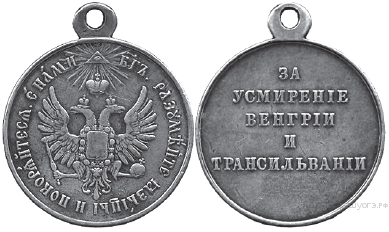 1) Екатерины II                2) Павла I                3) Александра I                   4) Николая I5. Установите соответствие между событиями и годами, в которые они произошли.                      СОБЫТИЯ                                                     ГОДЫЗапишите в таблицу выбранные цифры под соответствующими буквами6. Расположите в хронологической последовательности исторические события. Запишите цифры, которыми обозначены исторические события, в правильной последовательности в таблицу.1) восстание под предводительством С.Т. Разина     2) восстание в Киеве, призвание на киевский престол Владимира Мономаха3) гибель царевича Дмитрия в Угличе                         4) восстание под предводительством Е.И. Пугачёва7. Запишите термин, о котором идёт речь.Центральные органы отраслевого управления в России в XVI – начале XVIII в.Ответ: ______________________8. Запишите слово, пропущенное в схеме.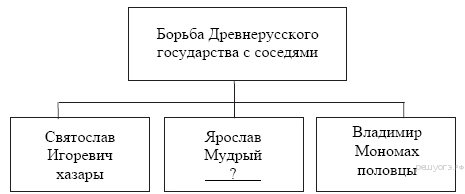 Ответ: 9. Установите соответствие между деятелями и событиями, которые связаны с их деятельностью.                   ДЕЯТЕЛЬ                                                          СОБЫТИЕЗапишите в таблицу выбранные цифры под соответствующими буквами10. Расположите в хронологической последовательности исторические события. Запишите цифры, которыми обозначены исторические события, в правильной последовательности в таблицу.1) поход князя Олега на Царьград                                                     2) начало составления Русской Правды3) установление уроков и погостов                                                   4) первое упоминание Москвы в летописи11. Запишите термин, о котором идет речь.Форма феодальной повинности, которая заключалась в обработке «барской запашки» владельческим крестьянином определенное количество дней в неделюОтвет:  12. Укажите названия памятников архитектуры, строительство которых проходило в период правления Ивана III. Найдите в приведённом ниже списке названия двух памятников и запишите цифры, под которыми они указаны.1) Софийский собор Новгородского Кремля;2) Церковь Покрова на Нерли;3) Успенский собор во Владимире;4) Благовещенский собор Московского Кремля;5) краснокирпичные стены Московского Кремля.13. Ниже приведён перечень терминов. Все они, за исключением одного, обозначают занятия восточных славян.1) переложное земледелие;                                             2) кочевое скотоводство;3) охота;                                                 4) бортничество;                                         5) рыболовство. 14. Установите соответствие между событиями и годами: к каждой позиции первого столбца подберите соответствующую позицию из второго столбца.                      СОБЫТИЕ                                                              ГОДЫ15. Расположите в хронологической последовательности исторические события. Запишите цифры, которыми обозначены исторические события, в правильной последовательности в таблицу.1) избрание на царство Михаила Романова2) избрание на царство Бориса Годунова3) формирование Второго земского ополчения4) свержение Лжедмитрия I16. Какие из перечисленных городов были в XIII–XIV вв. административными центрами русских земель с республиканской формой правления? Выберите два города и запишите в таблицу цифры, под которыми они указаны.1) Рязань2) Владимир3) Новгород4) Псков5) КиевОтвет:17. Ниже приведён перечень терминов. Все они, за исключением одного, относятся к периоду 1894–1914 гг.1) октябристы;                             2) кадеты;                                   3) стачка; 4) петрашевцы;                                                     5) петиция.Ответ:18. Запишите термин, о котором идёт речь. В XV–XVII вв. так называли денежный сбор с крестьян при их уходе от землевладельцев в Юрьев день к новому господину.Ответ: _____________19. Запишите термин, о котором идёт речь. Система содержания должностных лиц – наместников государя в XV-XVI вв. за счет населения местности, которая управлялась этим должностным лицом.Ответ: _____________20. Запишите термин, о котором идёт речь. Производственное предприятие, на котором применялось разделение труда, который преимущественно оставался ручным.Ответ: _____________А) С.К. Грейг                                                 1) основание Московского университетаБ) И.И. Шувалов                                          2) русско-турецкая война 1768-1774 гг.В) Г.Г. Орлов3) работа Уложенной комиссии4) дворцовый переворот 1762 г.АБВА) отмена кормлений1) 1510 г.Б) присоединение Псковской земли 2) 1521 г.В) Переяславская рада 3) 1556 г.4) 1654 г.АБВА) М.Б. Шеин                                                 1) создание приказной системыБ) А.М. Горчаков                                          2) Соляной бунт 1648 г.В) А.Ф. Адашев3) Смоленская война4) Берлинский конгресс 1878 г.АБВА) Ледовое побоище1) 1242 г.Б) отмена крепостного права в России2) 1380 г.В) принятие Соборного уложения царяАлексея Михайловича3) 1649 г.4) 1762 г.5) 1861 г.АБВ